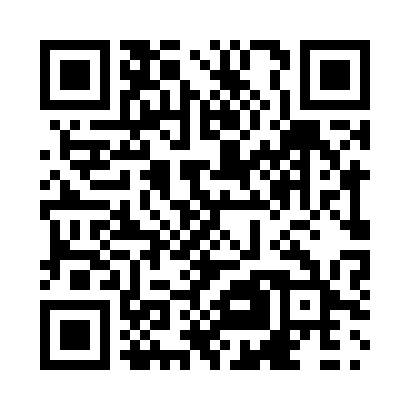 Prayer times for Two O'Clock, Ontario, CanadaWed 1 May 2024 - Fri 31 May 2024High Latitude Method: Angle Based RulePrayer Calculation Method: Islamic Society of North AmericaAsar Calculation Method: HanafiPrayer times provided by https://www.salahtimes.comDateDayFajrSunriseDhuhrAsrMaghribIsha1Wed4:376:141:246:258:3510:122Thu4:356:121:246:268:3610:143Fri4:336:111:246:278:3810:164Sat4:316:091:246:288:3910:175Sun4:296:081:246:288:4010:196Mon4:276:061:246:298:4210:217Tue4:256:051:246:308:4310:238Wed4:236:041:246:318:4410:259Thu4:216:021:246:318:4510:2710Fri4:206:011:236:328:4610:2811Sat4:186:001:236:338:4810:3012Sun4:165:591:236:348:4910:3213Mon4:145:571:236:348:5010:3414Tue4:125:561:236:358:5110:3615Wed4:105:551:236:368:5210:3816Thu4:095:541:246:368:5410:3917Fri4:075:531:246:378:5510:4118Sat4:055:521:246:388:5610:4319Sun4:045:511:246:388:5710:4520Mon4:025:501:246:398:5810:4621Tue4:005:491:246:408:5910:4822Wed3:595:481:246:409:0010:5023Thu3:575:471:246:419:0110:5224Fri3:565:461:246:429:0210:5325Sat3:545:451:246:429:0310:5526Sun3:535:451:246:439:0410:5627Mon3:525:441:246:439:0510:5828Tue3:505:431:246:449:0611:0029Wed3:495:421:256:449:0711:0130Thu3:485:421:256:459:0811:0331Fri3:475:411:256:469:0911:04